					     Service d’urbanisme et d’environnement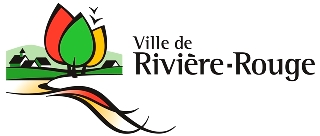 259, rue L’Annonciation SudRivière-Rouge QC J0T 1T0 Téléphone : 819 275-3202Télécopieur : 819 275-1318urbanisme@riviere-rouge.ca       À L’USAGE DE LA VILLEType de demande				                                                                                                   N°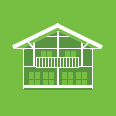              NOUVELLE CONSTRUCTION                                                                                                                                                                                                                                 (RÉSIDENTIELLE)					                                     Matricule     reçu le                        La demande de nouvelle construction doit être accompagnée des demandes d’installation septique et de prélèvement d’eau, sauf si le terrain est desservi par la Ville (aqueduc et égout).Documents à fournir avec la demande						                       			                                    Emplacement des travauxAdresse :                             OU   Cadastre : 	Identification Propriétaire 						Demandeur (si différent du propriétaire seulement)Nom :		  		Nom :			Adresse postale :		Adresse postale :	Ville :				Ville :			Code postal :			Code postal:		Téléphone :			Téléphone:		Téléphone :			Téléphone :		Courriel :			Courriel :		TravauxDate prévue du début des travaux :    Date prévue de la fin des travaux : Valeur des travaux :   (estimation des matériaux et de la main d’œuvre) Autoconstruction               OU EntrepreneurNom de la compagnie:		Téléphone : 		Nom du responsable :		Cellulaire :		Adresse :			Télécopieur :		Ville :				N° de RBQ :		Code postal :			N° de NEQ : 		Courriel:		Description des travauxProjetVeuillez prendre note que le fait de compléter la présente demande ne vous autorise pas à débuter les travaux. Vous devez attendre l’émission du permis ou certificat avant d’entreprendre quelque travail que ce soit. Considérant que la Ville de Rivière-Rouge ne procèdera à l’étude de la demande que lorsqu’elle aura TOUS les documents requis en sa possession, vous devez fournir les documents nécessaires ci-haut mentionnés le plus tôt possible afin d’éviter tout délai dans la réalisation de vos travaux.Le permis ou le certificat d’autorisation demandé est émis dans un délai qui varie généralement de 2 à 3 semaines suivant la réception de la demande, incluant tous les plans et documents requis. En période d’achalandage, ce délai peut se prolonger jusqu’à 4 semaines. Si la demande est associée à une demande de dérogation mineure ou de PIIA, ce délai sera de 8 à 12 semaines.Merci de votre collaboration!Signature du demandeur :      Date : Certificat d’implantation réalisé par un arpenteur-géomètre (original);Plans préparés par un technologue, un ingénieur ou un architecte. Dans le cas d’un bâtiment excédant deux étages et 300 m² de superficie de plancher les plans doivent obligatoirement être signés et scellés par un architecte;Localisation de l’entrée charretière et des cases de stationnement (Le propriétaire doit vérifier auprès du service des Travaux publics et se procurer un permis d’entrée charretière, si nécessaire);Un plan d’aménagement dans le cas d’habitation multifamiliale, présenté à l'échelle de 1:500, préparé par un professionnel, illustrant la forme et la dimension du terrain de stationnement prévu, le nombre de cases de stationnement, les entrées et les sorties, le système de drainage de surface, le dessin et l'emplacement des enseignes, des lampadaires, des clôtures, des bordures, des plantations et surfaces gazonnées et des allées pour piétons;Le paiement de la demande (125.00$ pour le premier logement + 50.00$ par logement additionnel);Procuration écrite du propriétaire, si le demandeur n’est pas le propriétaire.Type de construction :    Type de construction :    Unifamiliale     Bi familiale     Tri familiale      MultifamilialeUnifamiliale     Bi familiale     Tri familiale      MultifamilialeNombre de chambres :Nombre de chambres :1            2            3             4            Autre, précisez : 1            2            3             4            Autre, précisez : Logement accessoireà l’habitation : Oui     Non  Si oui, précisez le nombre de pièces maximum du logement : Oui     Non  Si oui, précisez le nombre de pièces maximum du logement : Oui     Non  Si oui, précisez le nombre de pièces maximum du logement : Type de fondation :Béton coulé   Pilotis   Blocs    Dalle flottante  Autre, précisez :  Béton coulé   Pilotis   Blocs    Dalle flottante  Autre, précisez :  Type(s) de revêtement(s) de plancher :Sous-sol :                     Rez-de-Chaussée :      1er étage :                     2e étage :                      Sous-sol :                     Rez-de-Chaussée :      1er étage :                     2e étage :                      Type de revêtement des murs :Revêtement extérieur :Couleur du revêtement extérieur:Type de toiture :Plate    Standard (2 versants)    4 versants    Autre, précisez : Plate    Standard (2 versants)    4 versants    Autre, précisez : Revêtement de toiture :Bardeaux d’asphalte   Tôle prépeinte en usine   Autre, précisez :  Bardeaux d’asphalte   Tôle prépeinte en usine   Autre, précisez :  